«Путешествие к осени»Цель: Уточнить и закрепить знания детей о сезонных изменениях в природе             и труде людей, уточнить приметы осени. Познакомить с народными названиями осенних месяцев. Развить воображение, память, мышление, речь. Воспитывать интерес к осенним явлениям природы.Ход занятия– Ребята, к нам в гости пришел Старик-годовик (игрушка).– Здравствуйте, детишки, девчонки и мальчишки! Хотите отправиться со мной в удивительное путешествие к одному из времен года? В этом времени года уже не так тепло, как летом, идет дождь, листья опадают, птицы улетают. Когда это бывает? Какие времена года вы еще знаете? А знаете, ребята, у всех осенних месяцев есть еще и народные названия: сентябрь – хмурень. Почему? (Небо хмурится, часто прячется за тучами). Октябрь – грязник. Почему? (Под ногами грязь от частых осенних дождей). Ноябрь – листогной. Почему? (Листья опали, гниют, в слове листогной спрятались два слова – листья и гнить).– Какие приметы осени вы знаете?– Что делают животные осенью?– Чем занимаются осенью люди?2.       Д/ игра «Хорошо – плохо»Ребята, садитесь поудобнее. Мы отправимся в путешествие на волшебном облаке. Мы с вами оказались в осеннем лесу. Посмотрите, сколько разноцветных листьев лежит ковром у нас под ногами. Давайте их соберем!3.    Д/игра «С какого дерева лист?» (Дети называют и прикрепляют листочки к соответствующим деревьям на фланелеграфе) (рис. 1).4.      Д/игра «Найди отличия»  (рис.2).5.      Физминутка «Деревья»Ветер тихо клен качаетВлево, вправо наклоняетРаз наклон и два наклонЗашумел листвою клен.Ребята, Старик-годовик нашел в лесу удивительные листочки. Смотрите, они с загадками.Загадки:7.    Д/игра «Парные картинки» Подобрать к овощам и фруктам парные геометрические фигуры (рис.3).8.   Д/ игра «Угадай на вкус»     Осень рада видеть вас в своем лесу и прислала вам угощение. Закройте глаза и определите на вкус, что это. Старик-годовик угощает детей кусочками овощей и фруктов.Вот и подошло наше путешествие к концу. Давайте подарим осени наши рисунки. Под музыку дети рисуют портрет осени.Приложение к занятию 1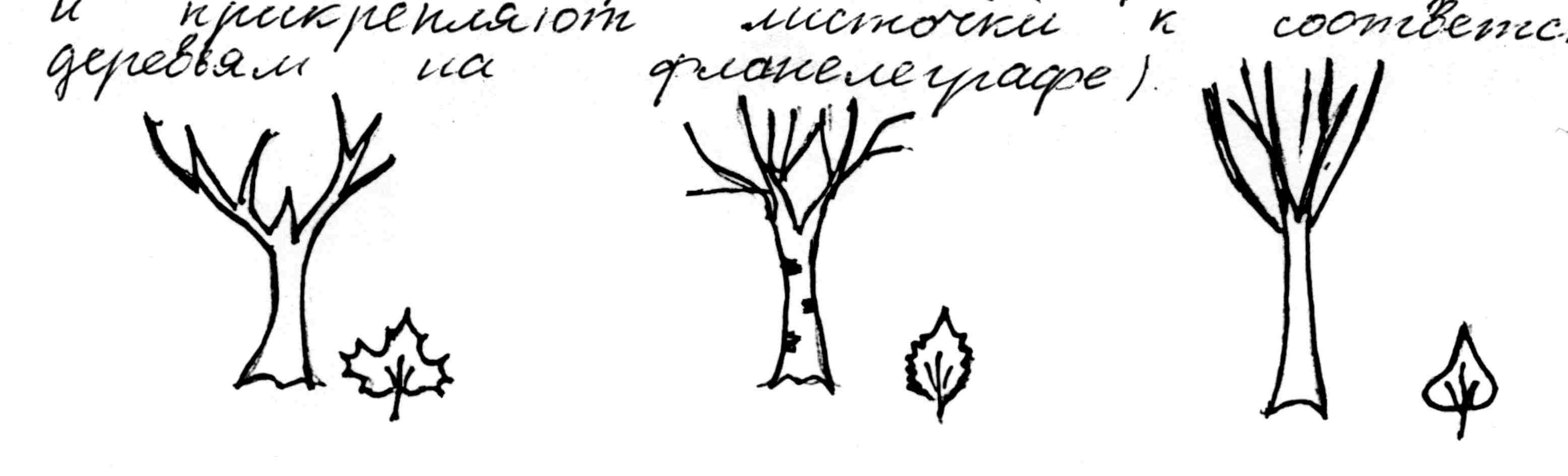 Рис. 1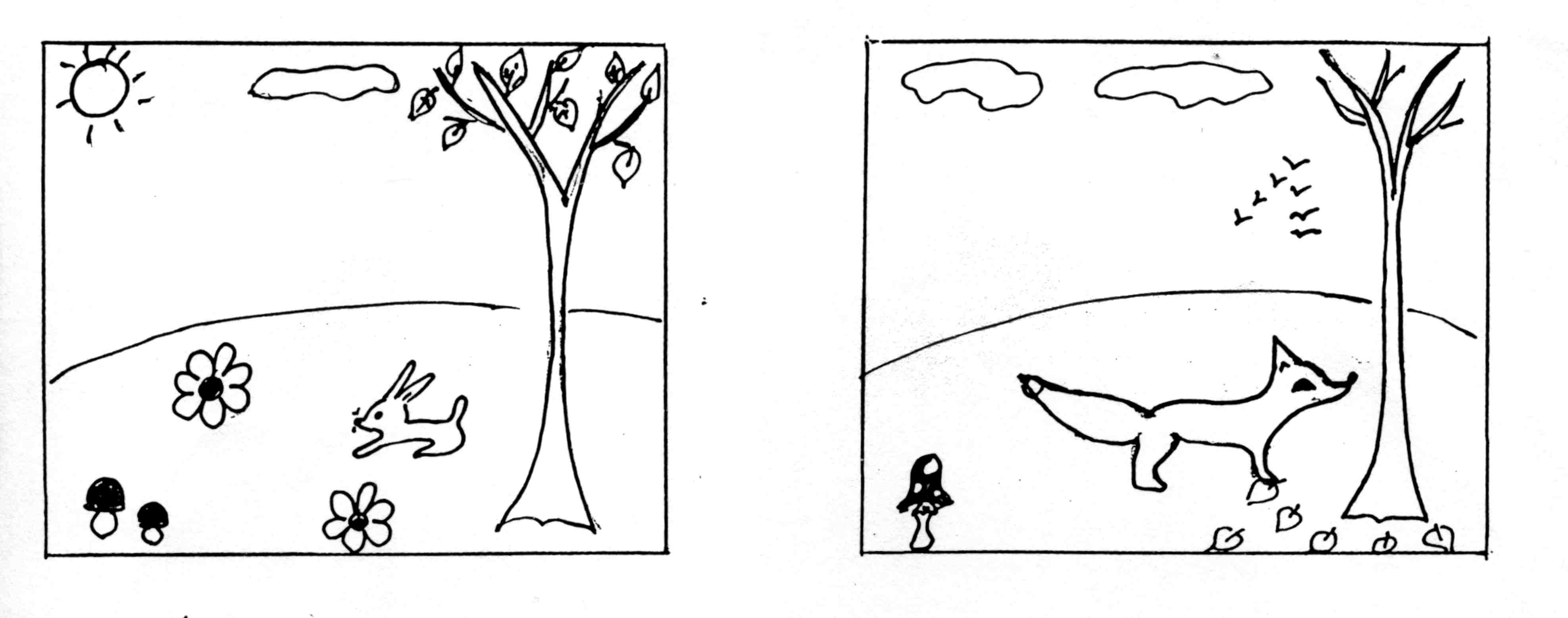 Рис.2.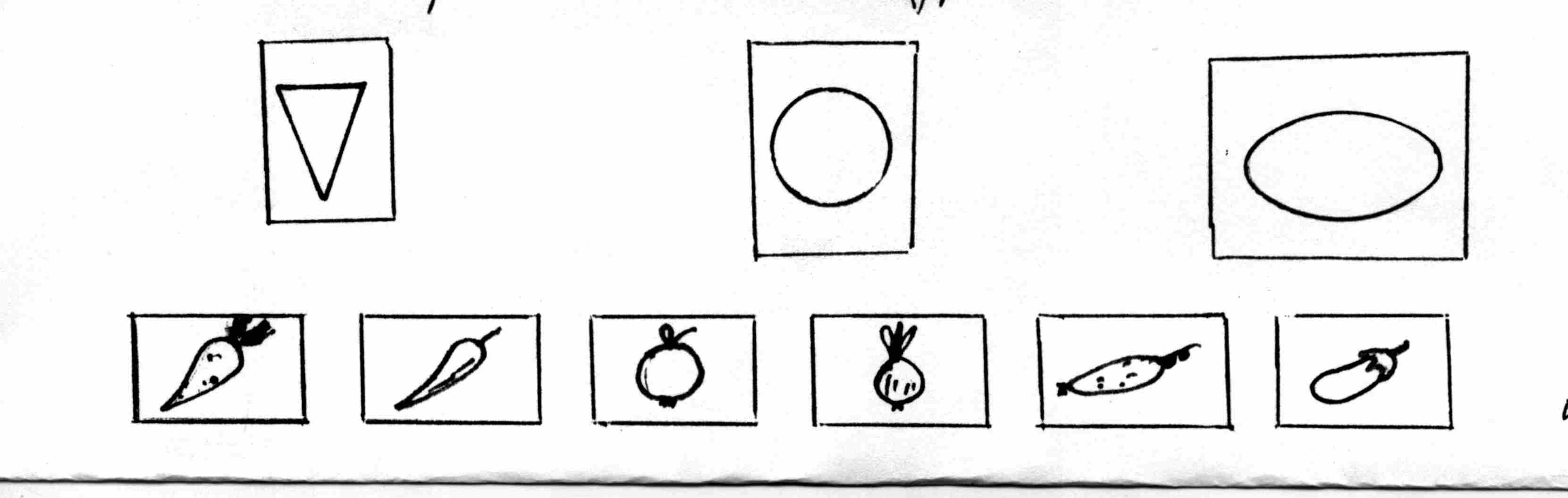 Без окон, без дверейПолна горница людей. (огурец)    Шляпа есть, нет головы,      Нога есть, нет сапога.  (гриб) И зелен и густ,На грядке вырос куст,Подкопай немножко –      Под кустом …. (картошка)Круглая да гладкая,  Откусишь – сладкая, Засела крепко      На грядке  (репка)Несу я урожай, Поля вновь засеваю,Птиц к югу отправляю,Деревья раздеваю.Но не касаюсь сосенИ елочек. Я …. (осень)